Муниципальное казенное общеобразовательное учреждение «Мостовская средняя общеобразовательная школа»               «Рассмотрено»   		  				«Утверждаю»  на заседании  педагогического совета		               Директор МКОУ «Мостовская СОШ  Протокол №    от _____ ________ 20___г.                                 __________________ Л.С.Томилова                                                                                            Приказ №____ от ____ ___________20____ гПрограммадеятельности лагеря досуга и отдыха  «Бригантина» с дневным пребыванием детейна 2021год"Фиксики"Данная программа рассчитана для детей от 6,5 до 17 летПрограмма реализуется за одну смену,  (15 дней)                                                              Руководитель  лагеря досуга и                                                           отдыха с дневным пребыванием детей:                                                            Маланина Татьяна Викторовнас. Мостовское  2021 г.   Содержание программыПаспорт программыОбоснование программы.Цель и задачи программы.Содержание программы.Механизм  реализации программы.Ресурсное обеспечение программы.Ожидаемые результаты и критерии оценки.Список используемой литературы.ПОЯСНИТЕЛЬНАЯ ЗАПИСКА  2.  Обоснование программы  определяется потребностью в занятиях техническим творчеством у школьников. Дети  такого возраста располагают значительными резервами развития. В этом возрасте закрепляются и развиваются основные характеристики познавательных процессов (восприятие, внимание, память, воображение, мышление), которые начали формироваться у ребенка в дошкольный период. Основные виды деятельности, которыми занят ребенок: учение, общение, игра и труд. Коллективные формы работы стимулируют  общение. Детские игры приобретают более совершенные формы, становятся развивающими. Наиболее перспективный путь в этом направлении – это внедрение робототехники, позволяющей в интереснейших формах знакомить детей с наукой, так как  начинать готовить представителей инженерных специальностей, нужно с самого младшего возраста. Занятия по робототехнике, бумагопластике, мультимидийным технологиям поощряют детей мыслить творчески, анализировать ситуацию и применять критическое мышление для решения реальных проблем. Работа в команде и сотрудничество укрепляет коллектив. На занятиях  - дети работают  не столько над сборкой продукта, сколько над его возможностями, ведь для любой созданной модели можно найти аналог в реальном мире. Таким образом, такие занятия позволяют развивать креативность мышления, навыки исследовательской и экспериментальной работы, смотреть на проблемы шире и находить пути их решения. И тогда на выходе из стен школы мы получим выпускника, обладающего достаточным уровнем самостоятельного инженерного мышления, навыками работы в команде, планирования, организации и экспериментирования. Техника вторгается в мир представлений и понятий ребенка уже с раннего детства, но в основном, как объект потребления. Ученики открывают для себя важный  философский момент,  что они живут в разных мирах: цифровой и аналоговый, между которыми надо делать порталы и мосты. Это философия творца и созидателя, а не пользователя и потребителя. Философия – от прототипа к продукту.  Новизна программы прослеживается в широком приобщении детей к разнообразному опыту моделирования и конструирования, которые  способствуют познанию мира техники и расширению технического кругозора, развивают конструкторские способности, техническое мышление, мотивацию к творческому поиску, технической деятельности.Программа универсальна, так как может использоваться для работы с детьми из различных социальных групп, разного возраста, уровня развития и состояния здоровья. Для обеспечения преемственности в работе лагеря с дневным пребыванием  детей и профильной сменой «Фиксики» предполагает  сохранение и дальнейшее развитие прогрессивного, рационального опыта  предыдущих лет.Каникулы для детей – это всегда зарядка новой энергией, приобретение новых знаний, продолжение освоения мира, время открытий и побед. Значимость летнего периода для оздоровления и воспитания детей, удовлетворения детских интересов и расширения кругозора невозможно переоценить. При правильной организации летней занятости детей и подростков можно говорить о социальном оздоровлении, гражданском взрослении и духовно-нравственном росте каждого отдельного ребенка. Известно, что далеко не все родители находят экономические и социальные возможности для предоставления своему ребѐнку полноценного, правильно организованного отдыха. Поэтому открытие на базе школы летнего оздоровительного лагеря с дневным пребываем, является лучшим решением для физического, интеллектуального, нравственного, духовного и эмоционального оздоровления детей и подростков в благоприятных созданных оздоровительно-образовательных условиях. Посещение лагеря способствует формированию у ребят самоутверждения личности в коллективе, общения, коммуникативных навыков, доброжелательности, воспитание чувства коллективизма, приобщение к активному отдыху на природе.Формируя воспитательное пространство лагеря, все дети, посещающие лагерь, живут по  законам, правилам. Руководствуютсяпринципами организации педагогического процесса в рамках реализации программы лагеря, а это:- принцип взаимодействия воспитателей и воспитанников;- принцип коллективной деятельности;- принцип самореализации ребенка в условиях детского лагеря;- принцип самостоятельности.Данная программа относится к программам технической направленности; по содержанию является спортивно-оздоровительной, общекультурной; по форме организации - групповой, общедоступной.Программа будет включать не только спортивные соревнования, но и интеллектуальные игры, музыкальные мероприятия, культурно-досуговые, экологические и гражданско-патриотические мероприятия.Также будет уделено внимание правилам дорожного движения, поведение на воде, пожарной безопасности. Однако важнейшим направлением станет активное приобщение детей к технике, физкультуре, спорту, пропаганде здорового образа жизни.	Основной состав лагеря – это обучающиеся школы в возрасте от 6, 5 до 17 лет, родители которых написали заявления. При комплектовании особое внимание уделяется детям из малообеспеченных, неполных семей, из семей матерей-одиночек и имеющих родителей-пенсионеров, а также детям, находящимся в трудной жизненной ситуации. Деятельность воспитанников во время лагерной летней смены осуществляется в разновозрастных отрядах.	3. Цель программы – Создание благоприятных условий для укрепления здоровья и организации досуга обучающихся во время каникул, развития творческого и интеллектуального потенциала личности, ее индивидуальных способностей и дарований, с учетом собственных интересов, наклонностей и возможностей, повышение интереса детей к технической деятельности в роли инженеров, изобретателей, архитекторов.Задачи:раскрыть творческий потенциал обучающихся средствами игровой, творческой деятельности;развитие инженерного мышления;создать систему интересного, разнообразного, активного и познавательного отдыха и оздоровления детей летний период;создать атмосферу психологического комфорта для каждого ребенка;укрепить физическое здоровье.Способствовать формированию у школьников навыков общения и толерантности.Создать условия для укрепления здоровья, физической выносливости;Вовлечь детей в активную спортивно-оздоровительную деятельность.	4. Содержание программыВ основе концепции летнего оздоровительного лагеря  «Фиксики» эффективно построенная воспитательная система по самореализации личности ребёнка через включение его в различные виды деятельности  с целью формирования личности, развития творческого потенциала, навыков исследовательской, экспериментальной работы и формирования инженерного мышления.Легенда и игровой алгоритм техносмены «Фиксики»Понятийный аппарат сменыСовет - Конструкторское бюроВсе дети - добрые человечки. Воспитатели в отрядах –  профессоры.Игровой сюжет программыОрганизаторы смены увлекают ребят в интересную совместную деятельность. Кто такие Фиксики, как известно, большой-большой секрет.Все ребята попадают в Дом, в котором живут «Фиксики». Не секрет, что на занятиях иногда бывает скучно. Маленькому непоседе трудно даже 5 минут провести спокойно, на одном месте. Но если с вами Фиксики, то тосковать уж точно не придётся. Их жизнь полна приключений.  В Доме существует Центр наблюдения за Домом (весь педагогический коллектив). Дом, в данном случае, окружающий ребенка мир, в котором каждый день случаются какие-либо сказочные события, требующие срочного принятия решения, помощи или каких-либо действий маленьких помощников. Тогда Фиксики собираются вместе и просто делают жизнь радостнее и веселее.Все дети - добрые человечки. Воспитатели в отрядах –  профессоры . Все они учатся дружить, умеют дружить сами и хотят научить этому всех.Каждый день смены основан на приключенческом сказочном событии. Важным моментом здесь является связь со сказками, мультфильмами, любимыми детьми и несущими положительный пример.Отряды принимают активное участие во всех мероприятиях и за это получают фиксибаллы (смайлики с изображениями главных героев). В каждом отряде есть банка, выполненная на ватмане, в которую ребята складывают свои фиксибаллы . В конце смены баночки сравниваются и команда, набравшая большее количество фиксибаллов получает приз. Многие дети любят петь, самозабвенно подпевают песни Фиксиков и пританцовывают под любимые песенки. Куда приятнее оттачивать свои музыкальные таланты вместе со старыми знакомыми Симкой, Ноликом, Дим Димычем и всей озорной компанией. Поэтому в период лагерной смены ежедневно проводятся творческие музыкальные мероприятия, караоке, флешмоб.В конце техносмены каждая  команда фиксиков пригласит всех на свое грандиозное представление и презентует плоды своей работы за 15 лагерных дней!И вот тогда, в завершение можно будет дружно всем вместе воскликнуть «ТЫДЫШ!Структура лагеря и работа органов самоуправленияПродолжительность смены 15 дней. Руководство смены осуществляется начальником лагеря, за программное и методическое обеспечение отвечают воспитатели. Задача воспитателей: максимально обеспечить всех ребят возможностью интеллектуального развития школьников, их познавательных интересов, продуктивно работать по охране и укреплению здоровья детей.Высшим органом самоуправления является общий сбор участников смены. Обязательно он соберется 2 раза, перед началом лагеря, чтобы утвердить предложенный советом план намеченных мероприятий и в конце смены для подведения итогов. Проводятся ежедневные линейки, на которых дается старт предстоящим мероприятиям и подводится итог прошедшего дня. Действует орган самоуправления: совет командиров, который собирается ежедневно. Совет разрабатывает и утверждает основные дела. Именно совет конце дня подсчитывает и подводит итоги соревнований между командами. В совет входят: педагоги-воспитатели, командиры отрядов.Дети, посещающие лагерь, имеют право выбора командира отряда.  В лагере 3 отряда. Тесное сотрудничество и взаимопомощь во время каждодневной командной игры должны сплотить детей разных возрастов. Старшие, например, будут заботиться о младших.Действует временный совет творчества. В каждом отряде есть свой девиз, название, песня, эмблема.отряде существует свой уголок, где размещены:название отряда;девиз отряда;эмблема, песня;законы отряда;экран настроения;график дежурства;Список отряда;Поздравления;План мероприятий.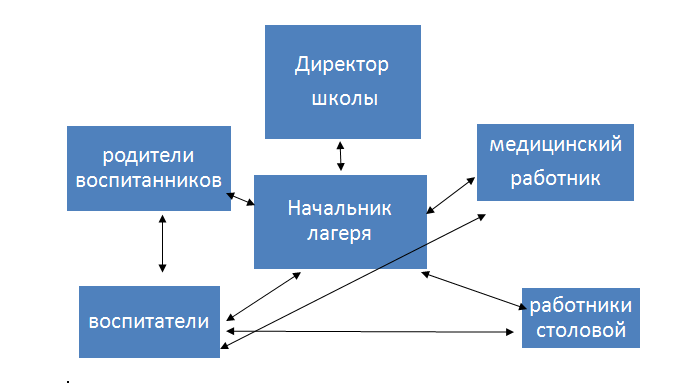 5. Механизм реализации программыУчитывая возрастные особенности и значимость деятельностного подхода в воспитательном процессе, в основе механизма реализации программы лежит игра, как ведущий тип деятельности. Для того чтобы программа заработала, нужно создать такие условия, чтобы каждый участник процесса нашёл своё место, с удовольствием относился к обязанностям и поручениям, а так же с радостью участвовал в предложенных мероприятиях. Для выполнения этих условий необходимо выдержать следующие этапыПринципы организации программы1. Принцип самореализации:осознание детьми целей и перспектив деятельности, реализуемой в лагере;добровольность включения школьников в ту или иную деятельность;обязательный учет половозрастных и индивидуальных особенностей детей;создание ситуации успеха, поощрения достигнутого;признание личности человека растущего и развивающегося высшей социальной ценностью2. Принцип включенности в социально-значимые отношения:обеспечение участникам смены гарантий свободного выбора деятельности и права на информацию;наличие возможности переключения с одного вида деятельности на другой в рамках смены;предоставление возможности и права отстаивать свое мнение;взаимоуважение всех участников смены.3. Принцип взаимосвязи педагогического управления и детского самоуправления:создание ситуаций, требующих принятия коллективного решения;формирование чувства ответственности за принятие решения, за свои поступки и действия.4. Принцип соответствия деятельности потребностям интересов личности ребенка.5. Принцип социального партнерства с семьей.6. Принцип научности – применение знаний на практике.7. Принцип преемственности - сохранение и развитие лучших традиций духовно-нравственного воспитания.Программа разработана с учетом следующих законодательных нормативно-правовых документов:- Конвенцией ООН о правах ребёнка;- Конституцией РФ;- Законом РФ «Об образовании»;- Федеральным законом «Об основных гарантиях прав ребёнка в Российской Федерации» от 24.07.98 г. № 124 – ФЗ;- Трудовым кодексом РФ от 30.12.2001 г. № 197 – ФЗ;- Об учреждении порядка проведения смен профильных лагерей, с дневным пребыванием, лагерей труда и отдыха. Приказ Минобразования РФ от 13.07. 2001 г. № 2688.Основные направления деятельности- Спортивно-оздоровительная деятельность;- Эколого-краеведческая деятельность;-Гражданско-патриотическая деятельность;- Художественно-творческая деятельность;-Досуговая деятельность.Этапы реализации программы: Программа делится на 3 этапа:1.Организационно - подготовительный (май)-подготовка методического материала по тематике смены (планирование смены, разработка сценариев мероприятий, конкурсов);- работа с педагогическими кадрами (ознакомление с программой смены, подготовка и обучение воспитателей);- подготовка помещений, спортивного и игрового инвентаря.2. Основной этап. (июнь)- создание условий для реализации программы;- создание условий для индивидуальной адаптации в условиях лагеря;- знакомство с традициями и законами лагеря;- запуск программы: деление детей на группы по интересам, выбор ролей, органов самоуправления;-  соревнования, конкурсы, викторины мини-проекты, и т.д.);- Ключевое испытание – общее дело – творческий  фестиваль. - Подведение итогов, награждение.3. Итоговый - подведение итогов смены;- выработка перспектив деятельности организации;- анализ предложений детьми, родителями, педагогами, внесенными по деятельности летнего оздоровительного лагеря в будущем.    Диагностика.Анализ дела и деятельности важнейший этап в организации любого дела. Он позволяет соотнести задачи, определяемые в процессе целеполагания, с результатом дела, наметить перспективы на будущее. Включение детей и в специально организованный анализ дел, деятельности, формирование у них навыков рефлексии – одно из важнейших условий развития личности в целом, а также лидерских качеств и ценностных ориентаций.Оцениваться будут все стороны участия детей в жизни лагеря: быт, порядок, дисциплина, участие в соревнования и общелагерных делах, количество и качество проведѐнных дел (организация соревнования между отрядами).Анализ дня педагогами.Анализ итогов работы советом ежедневно, еженедельно и подведение итогов в конце лагеря.Экран настроения.В каждом отряде имеется специальный экран с фамилиями. В конце каждого дня на специальном экране ребята отмечают свое настроение.- Красный цвет – классный день! - Желтый   – очень хороший день!- Зеленый– день как день.- Голубой– скучный день.На личностном уровне (система личностного роста):- экран настроения;- анкеты, опросы, интервью;- индивидуальные награды лагеря (их разрабатывает совет).На коллективном уровне (система коллективного роста):ежедневный сбор совета отряда по анализу прожитого дня, распределение знаков отличия между членами отряда ежедневно;На самоуправленческом уровне (ежедневный сбор совета):анализ итогов дня и подведение итогов соревнования между отрядами;На уровне педагогического коллектива:ежедневные планѐрки;Формы подведения итогов.Ребятами будут выполнены исследовательские работы, творческие проекты и модели. По результатам деятельности пришкольного лагеря с дневным пребыванием будет подготовлен аналитический, фото отчёт, презентация о результатах реализации программы, выполненной участниками лагеря.
Реализация цели и задач программы осуществляется через организацию общих мероприятий по тематическим дням.П Л А Н    М Е Р О П Р И Я Т И Йв  лагере досуга и отдыха (с дневным пребыванием)при МКОУ «Мостовская СОШ»6. Ресурсное обеспечение программыКадровое обеспечениеУчастниками программы являются дети младшего и среднего школьного возраста. Подбор педагогических сотрудников для работы в лагере осуществляется на добровольной основе из числа педагогов школы. Подготовку педагогического коллектива к реализации программы проводит  автор программы.В соответствии со штатным расписанием в реализации программы участвуют:
- Начальник лагеря – обеспечивает функционирование лагеря;- Воспитатели – организовывают работу отрядов.Материально-техническое обеспечение программыфинансирование за счет Фонда социального страхования, средств местного бюджета;большой спортивный зал;малый спортивный зал;школьная библиотека;столовая;игровая площадка;спортивная площадка;кабинеты;комната психологической разгрузки; художественные средства, игры настольные и др.;хозяйственный инвентарь.канцелярские принадлежностикомпьютер, принтер,  мультимедийный проекторОбразовательный Лего-конструктор:  LEGO квадракоптер; 3 Д принтер;материалы для оформления и творчества детей;наличие канцелярских принадлежностей.Методическое обеспечение программыналичие необходимой документации, программы, плана;проведение инструктивно-методических сборов с педагогами до начала лагерной смены;коллективные творческие делатворческие мастерскиеиндивидуальная работаделовые и ролевые игрысамоуправление в отряде и в лагере.Критерии эффективности программыДля того чтобы программа заработала, нужно создать такие условия, чтобы каждый участник процесса (взрослые и дети) нашѐл своѐ место, с удовольствием относился к обязанностям и поручениям, с радостью участвовал в предложенных мероприятиях. Для выполнения этих условий разработаны следующие критерии эффективности:Постановка реальных целей и планирование результатов программы.Сохранение и укрепление здоровья.Заинтересованность педагогов и детей в реализации программы, благоприятный психологический климат.Удовлетворѐнность детей и взрослых предложенными формами работы.Творческое сотрудничество взрослых и детей.7. Ожидаемый результат и критерии оценки:ожидаемые результатыПри активном участии детей и взрослых в реализации программы предполагается, что у каждого возникнет чувство сопричастности к большому коллективу единомышленников. усовершенствование программного обеспечения отдыха и досуга детей во время летнего каникулярного отдыха в условиях лагеря;определение перспектив дальнейшего развития программы;создание безопасной, комфортной обстановки и психологической атмосферы для детей и педагогов лагеря.предполагается, что время, проведенное в лагере, не пройдет бесследно ни для взрослых, ни для детей, и на следующий год они с удовольствием будут участвовать в работе лагеря. Реализация данной программы позволит детям:развить творческий потенциал и познавательную активность через групповые и индивидуальные формы работы; приобрести опыт коллективного творчества, толерантного общения, выработки индивидуальных стратегий и тактик эффективного партнерского общения;развитие творческих и технических способностей детей посредством изготовления макетов и моделей несложных объектов;осуществление экскурсий, походов, поездок помогут детям в обретении новых знаний о родном крае и научат их бережно и с любовью относиться к своей малой Родине. Педагогам:выйти на уровень сотворчества детей и педагогов;приобрести навыки в работе по формированию здорового образа жизни детей, проектирования и конструирования эффективных средств общения с детьми и сотрудниками;приобрести новый опыт организации игровой и познавательной деятельности детей, возможность применения этого опыта в основной педагогической деятельности. Список литературы и интернет ресурсовБелобородов, Н.В. Социальные творческие проекты в школе.– М.: Аркти, 2006.Гончарова, Е.И., Савченко, Е.В., Жиренко, О.Е. Школьный летний лагерь.– М.: ВАКО, 2004.Григоренко Ю.Н., Кострецова У.Ю. Кипарис. Коллективно-творческие дела, игры, праздники, аттракционы, развлечения, индивидуальная работа. М.:Педагогическое общество России, 2001. Григоренко Ю.Н., Кострецова У.Ю. Кипарис-2.Учебное пособие по организации детского досуга в детских оздоровительных лагерях и школе. М.: Педагогическое общество России, 2002.Губина Е. А. Летний оздоровительный лагерь (нормативно-правовая база).-Волгоград: издательство « Учитель», 2006Гузенко А.П. Как сделать отдых детей незабываемым праздником. Волгоград: Учитель, 2007Иванов И.П. Энциклопедия коллективных творческих дел. -М., 1990.Лаврентьев В.В. «Советы организатору и вожатому по подготовке летнего лагеря»,  2002.Ложникова Н.А. Имитационные педагогические игры: Методические рекомендации. - Омск, 1990.Торгашов В.Н. В эфире новости: Праздники. Конкурсы. Забавы. Викторины. Путешествия. Советы. Игры. М.: Педагогическое обществоРоссии,2001.Шмаков С.А. Каникулы: Прикладная энциклопедия: учителю, воспитателю, вожатому. - М., 1994. Учебно-методический комплект: Робототехника для детей и их родителей. ЦОР: Программное обеспечение LEGO http://www.prorobot.ru/lego.php1.Номинация, в которой заявлена программа:Программа по организации детского отдыха детей в лагере досуга и отдыха  (с дневным пребыванием) .2.Полное название программы: « Фиксики »: программа летнего лагеря досуга и отдыха ( с дневным пребыванием детей)3.Цель программы: Создание благоприятных условий для укрепления здоровья и организации досуга обучающихся во время каникул, развития творческого и интеллектуального потенциала личности, ее индивидуальных способностей и дарований, с учетом собственных интересов, наклонностей и возможностей, повышение интереса детей к технической деятельности в роли инженеров, изобретателей, архитекторов4.Адресат проектной деятельности (для кого, количество участников):Дети и подростки от 6,5 до 17 лет. Количество детей – 50 чел 2 сменаПродолжительность смены: 15 календарных день.5.Сроки реализации программы:Июнь 2021 года6.Направлениядеятельности, направленность программы:Техническая;7.Краткое содержание программы:Программа «Фиксики » является первой ступенью в освоении программ научно- технической направленности, предлагает комплекс мероприятий, который включает детей в различные виды деятельности, направленные на творческое развитие, на развитие сотрудничества и взаимопонимания, на приобщение детей к здоровому образу жизни, физически активному отдыху.8.Ожидаемый результат:-Участники смены смогут развить творческий потенциал и познавательную активность через групповые и индивидуальные формы работы; -приобрести опыт коллективного творчества, толерантного общения, выработки индивидуальных стратегий и тактик эффективного партнерского общения;-развитие творческих и технических способностей детей посредством изготовления презентаций, макетов и моделей несложных объектов;-Приобретение навыков здорового образа жизни.-Позитивная динамика оздоровительного эффекта.9.Название организации: Автор программы:МКОУ «Мостовская СОШ»Педагог-организатор: Татьяна Викторовна Маланина10.Финансовое обеспечение программы.11.Почтовый адрес организации:641240 Курганская область, Варгашинский район, дс. Мостовское , ул.Гоголя 5.12.Телефон, факс с указанием кода населенного пункта, электронный адрес организации:Тел.  8 963003721813.Дата создания программы:апрель 2021 годаЭлементы системыФункциисамоуправлениялагеряСобрание членов лагеряВыбирает орган самоуправления  - совета(Собирается веськомандиров (входят капитаны и их советники отсостав лагеря).отрядов, на которые делятся все члены лагеря)Совет командировПомогает педагогам организовать дежурство и(воспитатели,дисциплину в лагере. Участвует в разработкекомандиры отрядов)сценариев и проведении мероприятий,принимает решение о присвоении воинскихзваний. Распределяет поощрения. Подводититоги прошедшего дня и планирует работу наследующий день.Совет творчестваПомогает педагогам в оформлении помещений,(временноеподготовке мероприятий. Выпускает стенгазеты,объединение;листовки, оформляет выставки поделок ивыбирается в каждомрисунков. Организует фотосъемку жизни лагеря,отряде своѐ, можетоформляет альбомы.меняться в зависимостиот вида мероприятия)датаДЕНЬ ДЕНЬ МЕРОПРИЯТИЕ 01.06День первый, День «И снова, здравствуйте» День первый, День «И снова, здравствуйте» 1 Инструктаж «Правила нашего лагеря». 2.Организационное мероприятие «Расскажи мне о себе», игры на знакомство. 3.Коммуникативные игры «Ты мой друг и я твой друг», «Будем знакомы!». 4. Медицинский осмотр5. Просмотр Мультфильма «Фиксики»6. Операция «Уют» (Деление детей по интересам)02.06День второй, День «Открытие лагеря»День второй, День «Открытие лагеря» 1. Открытие лагеря . 2. Игры на свежем воздухе «Вместе весело шагать»-познават.-игровая программа на природе.3. Просмотр Мультфильма «Фиксики»4. Минутка здоровья «Огонь друг и враг»5. Творческая мастерская.03.06День третий День «Питания»День третий День «Питания» 1.Минутка здоровья «Путешествие в страну Витаминов». 2. Игровая программа «Цветик-семицветикик» 3. Творческая мастерская.4. Выпуск газет «Полезные и вредные продукты».5. Просмотр Мультфильма «Фиксики»04.06День четвертый, День «Движения»День четвертый, День «Движения» 1. Минутка здоровья «Дыхательная гимнастика». 2 Подвижные игры на воздухе.3.Спортивное развлечение «Движение-жизнь»4. Просмотр Мультфильма «Фиксики»5. Творческая мастерская07.06День пятый, День « Спасайкина»День пятый, День « Спасайкина»1.Минутка здоровья «Гимнастика для глаз по Базарову». 2 Выставка творческих работ «Мой друг велосипед».3. Игровая программа «Пешеход, велосипед» .( Конкурс велосипедистов «ВелоБум») .4. Просмотр Мультфильма «Фиксики»5. Творческая мастерская.08.06День шестой, День «Закаливания»День шестой, День «Закаливания»1.Минутка здоровья «Точечный массаж». 2. Час вопросов и ответов «Основы закаливания». 3.Агитбригада ЗОЖ (Гостевание)4 Просмотр Мультфильма «Фиксики»5. Творческая мастерская09.06День седьмой, День « спортсмена»День седьмой, День « спортсмена» 1.Минутка здоровья «Скажем - НЕТ вредным привычкам». 2 Малая спартакиада. Первенство лагеря по различным видам спорта . 3. Просмотр Мультфильма «Фиксики»4. Творческая мастерская.10.06День восьмой, День исследователяДень восьмой, День исследователя 1.Минутка здоровья «Клещевой энцефалит, меры предосторожности и профилактика»2. Конкурс проектов «Город будущего».3.Конкурс рисунков «Роботы и Я»4. Просмотр Мультфильма «Фиксики»5. Творческая мастерская11.06День девятый, День РоссииДень девятый, День России 1. Минутка здоровья «В стране снов».2.  Правовая игра с элементами концерта. «Я - гражданин России!».3. Спортивные игры на свежем воздухе.4. Просмотр Мультфильма «Фиксики»5. Творческая мастерская.15.06День десятый, День «здоровья и спорта». День десятый, День «здоровья и спорта». 1.Минутка здоровья «Осанка – основа красивой походки». 2. Спортивные игры и соревнования на воздухе. 3. Конкурс рисунков на асфальте «Здоровые дети – сильная страна». 4.Конкурс знатоков родного края.5. Просмотр Мультфильма «Фиксики»6. Творческая мастерская16.06День одиннадцатыйДень «хорошего на-строения»1 «Минутки здоровья «Как поднять настроение?». 2. Подвижные игры на свежем воздухе.3. Экологическая игровая программа     «Бал цветов» (книга стр. 40 весел классные часы)4. Просмотр Мультфильма «Фиксики»5. Творческая мастерская1 «Минутки здоровья «Как поднять настроение?». 2. Подвижные игры на свежем воздухе.3. Экологическая игровая программа     «Бал цветов» (книга стр. 40 весел классные часы)4. Просмотр Мультфильма «Фиксики»5. Творческая мастерская17.06День двенадцатый, День «Гигиена»День двенадцатый, День «Гигиена» 1.Минутка здоровья «Гигиена в доме». 2. Час вопросов и ответов «Друзья Мойдодыра и наше здоровье». (книга  весел классные часы)3. Путешествие в страну Опрятности4. Просмотр Мультфильма «Фиксики»5. Творческая мастерская18.06День тринадцатый, День «Личная безопас-ность»День тринадцатый, День «Личная безопас-ность» 1.Минутка здоровья «Опасности рядом». 2. Практические занятия по ГО и ЧС 3.Час вопросов и ответов «Личная безопасность»,«Один дома…». 4.Выпуск газеты. 5. Творческая мастерская.6. Просмотр Мультфильма «Фиксики»21.06День четырнадцатый, «Царство белой Ладьи»День четырнадцатый, «Царство белой Ладьи»1.Минутка здоровья2. Шахматный турнир3. Инженер - профессия будущего4. Конкурс рисунков «Шахматная страна». 5. Творческая мастерская.6. Просмотр Мультфильма «Фиксики»22.06День пятнадцатый, День «Закрытие смены» День пятнадцатый, День «Закрытие смены» 1.Минутка здоровья Осторожно водоем!2.Экологический десант. 3. Праздничный концерт «Радуга талантов» (Отчет творческих мастерских).